Agricultural Mechanics	Course No. 18401	Credit: 1.0Pathways and CIP Codes: Agricultural Technology and Mechanical Systems (01.0201); Diversified Agricultural Science (01.0000)Course Description: Course provides students with the skills and knowledge that are specifically applicable to the tools and equipment used in the agricultural industry. While learning to apply basic industrial knowledge and skills (engine mechanics, power systems, welding, and carpentry, among others), students may explore a broad range of topics, including the operation, mechanics, and care of farm tools and machines; the construction and repair of structures integral to farm operations; a study of electricity and power principles; and safety procedures.Directions: The following competencies are required for full approval of this course. Check the appropriate number to indicate the level of competency reached for learner evaluation.RATING SCALE:4.	Exemplary Achievement: Student possesses outstanding knowledge, skills or professional attitude.3.	Proficient Achievement: Student demonstrates good knowledge, skills or professional attitude. Requires limited supervision.2.	Limited Achievement: Student demonstrates fragmented knowledge, skills or professional attitude. Requires close supervision.1.	Inadequate Achievement: Student lacks knowledge, skills or professional attitude.0.	No Instruction/Training: Student has not received instruction or training in this area.Prerequisite: either 18001 – Introduction to Agricultural or 18002 - AgriscienceBenchmark 1: CompetenciesBenchmark 2: CompetenciesBenchmark 3: CompetenciesBenchmark 4:	 CompetenciesBenchmark 5:	 CompetenciesBenchmark 6: CompetenciesI certify that the student has received training in the areas indicated.Instructor Signature: 	For more information, contact:CTE Pathways Help Desk(785) 296-4908pathwayshelpdesk@ksde.org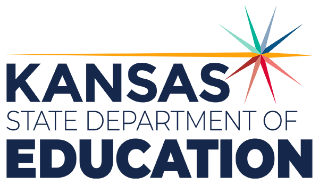 900 S.W. Jackson Street, Suite 102Topeka, Kansas 66612-1212https://www.ksde.orgThe Kansas State Department of Education does not discriminate on the basis of race, color, national origin, sex, disability or age in its programs and activities and provides equal access to any group officially affiliated with the Boy Scouts of America and other designated youth groups. The following person has been designated to handle inquiries regarding the nondiscrimination policies:	KSDE General Counsel, Office of General Counsel, KSDE, Landon State Office Building, 900 S.W. Jackson, Suite 102, Topeka, KS 66612, (785) 296-3201. Student name: Graduation Date:#DESCRIPTIONRATING1.1Explain the importance of welding, mechanics, technical skills and construction in the local economy. 1.2Identify local businesses that require agricultural  mechanics skill.1.3List the causes of accidents in the agricultural mechanics workplace.#DESCRIPTIONRATING2.1Complete a shop/lab safety test with 100% accuracy. 2.2Identify various tool storage locations.2.3Learn the components of the fire triangle.2.4Explain the proper use of a fire extinguisher.2.5Explain the uses of agricultural mechanics hand tools.2.6Demonstrate use of hand tools properly and safely.2.7Explain the uses of power tools to perform agricultural mechanics tasks.2.8Identify and demonstrate proper methods of shop/lab clean-up.2.9Demonstrate the operation and pinch points of hand tools.2.10Demonstrate the operation and pinch points of agricultural equipment.#DESCRIPTIONRATING3.1List the proper welding safety guidelines. 3.2Identify welding safety hazards.3.3Explain the physical processes of SMAW welding. 3.4Identify pieces of SMAW welding equipment.3.5Differentiate between AC and DC welding. 3.6Apply knowledge through SMAW welding demonstration.3.7Identify pieces of GMAW welding equipment.3.8Explain the physical processes of GMAW welding. 3.9Apply knowledge through GMAW welding demonstration. 3.10List the cutting safety guidelines. 3.11Identify oxy-acetylene cutting. 3.12Explain the physical processes of oxy-acetylene cutting.3.13Demonstrate oxy-acetylene cutting techniques.3.14Identify plasma cutting equipment.3.15Explain the processes of plasma cutting and proper the techniques involved..3.16Demonstrate plasma cutting techniques. #DESCRIPTIONRATING4.1Integrate safety practices specific to Small Engine Repair and Maintenance.4.2Operate and perform necessary equipment for assembly and disassembly.4.3Review and examine maintenance schedules and procedures.4.4Identify and reference components, parts, models, and serial numbers.4.5Check fuel, lubricant and fluid levels.4.6Identify stress points and wear indicators.4.7Observe and operate computer and electronic diagnostic equipment.4.8Select, use and calibrate measuring and testing devices like calipers and gauges.4.9Calculate measurements with both standard and metric instruments. 4.10Properly use, read, and calibrate micrometers.4.11Assess equipment and systems using diagnostics. 4.12Demonstrate trouble-shooting procedures. 4.13Diagnose wear and condition of parts.4.14Evaluate tolerances and perform needed repairs.#DESCRIPTIONRATING5.1Identify common used tools and equipment in electricity.5.2Properly demonstrate the use of electrical tools. 5.3Distinguish between AC and DC currents.5.4Identify common terms used in electricity.5.5Calculate the number of watts used by a device or a motor.5.6Calculate an electrical bill for a given set of devices. 5.7Draw various wiring diagrams for different circuits.5.8Demonstrate correct procedure for installing switches, receptacles, and light fixtures.#DESCRIPTIONRATING6.1Identify the main parts of a wall frame.6.2Explain the method of forming a wall frame.6.3Estimate materials required for a wall frame.6.4List covering materials commonly used for sloping roofs.6.5Define terms associated with roofing.6.6Prepare and paint surfaces.6.7Identify ingredients of concrete.6.8Identify how to proportionally mix concrete.6.9Calculate cubic yards of concrete needed in various situations. 6.10Calculate concrete costs. 6.11Identify concrete tools.6.12Demonstrate how to prepare and pour a concrete site.6.13Demonstrate the use of basic measuring tools.614Perform field differential surveys using a field level/laser level.6.15Record field data in a notebook and perform field calculations.6.16Demonstrate accuracy and precision in note taking.6.17Calculate material volumes from survey data, calculate elevations from survey data, determining elevations by the use of instruments.6.18Stake out a residential floor plan using standard field survey techniques.